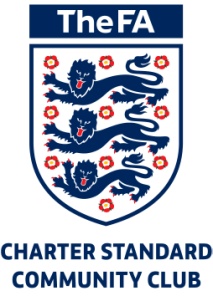 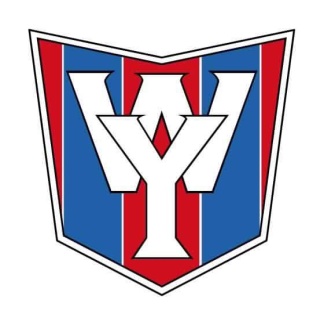 Wickersley Youth Junior Football ClubEst. 1983Boys Secretary 				    Chairperson					  Girls SecretaryMr Nigel Twigg 				   Mr Len Curtis				  Mr Chris Glossop19th Annual Tournament & Festival of Football - 2018Wickersley Youth Junior Football Club is pleased to invite your club to take part in our annual Junior Football Tournament and Festival of Football to be held over the weekend 30th June and 1st of July 2018. The weekend will be a celebration of football for both boys and girls teams and also a great family day out. Hot and cold food and refreshments will be available throughout both days, along with alternative entertainment including Bouncy Castles, Games and Stalls. Following on from the great success of our last few 9v9 Tournaments, we are proud to be able to offer a competition for those age groups playing 9v9 every week and for the teams moving up to 9v9 next season.  This will be a great opportunity to introduce your players to the new format of football and to try out your formation options.  We are one of only a handful of clubs to be running this format of Tournament so book early to guarantee your place.For the younger age groups, we have stuck to the formats appropriate to the ages as specified by The FA. The U7 boys age group is aimed at introducing next seasons U7 teams to organised/structured football to give them a head start when next season begins! Please note, to be eligible, players must attain 6 years of age by 31st August 2018. Proof of age will be required to satisfy FA regulations.Please note, this is a Pre-Season Tournament, to which Season 2018/2019 age groups will apply.Saturday 30th June	U11, U12, U13, U14 Boys/Mixed & U12, U13, U14 Girls, 9v9 CompetitionSunday 1st July	U7, U8, U9, U10 Boys/ Mixed & U9, U10, U11 GirlsVenue			Wickersley School & Sports College, Bawtry Road, Wickersley, 			Rotherham. S66 1JLTime 			Registration by 9.00am. Managers Brief 9.10am. Matches Start 9.30am prompt.			Approx. finish time will be notified nearer the event.Format		U11, U12, U13, U14 Boys / U12, U13, U14 Girls	9v9	(Max 14 Player Squad)			U7 & U8 Boys / U9 Girls				5v5	(Max 8 Player Squad) U9 & U10 Boys / U10 & U11Girls			7v7	(Max 10 Player Squad)Cost		£25 per team or £45 for two teams in same age groupTrophies for Winner and Runner-Up at each age group. (Medals for U7 and U8).Please note that entry forms will only be accepted from Clubs affiliated to their relevant F.A. and NOT Academy, School of Excellence or Representative sides.  With the exception of the U7's, all players should have been registered with their clubs and appropriate league at each age group in season 2017-2018. New players intending to sign for the club in the coming season will be permitted.Wickersley Youth JFC, reserve the right to refuse entry to any team or club.Completed entry forms and the appropriate fee, (cheques made payable to Wickersley Youth J.F.C.) should be sent to: - Tournament Registrar. 1, The Copse, Bramley, Rotherham. S66 3TB, no later than Friday 8th June 2018.  Any queries please contact Chris Glossop on 07533 082480.  Completed entries, or any queries can be e-mailed to:- wickersleyfootballtournament@yahoo.co.uk  Cheques can be posted separately. Entries will only be confirmed on receipt of payment.As places are limited, clubs are encouraged to enter early to avoid disappointment.  Priority will be given to teams entering 2 sides.All teams will be notified of entry acceptance, directions, plus full tournament rules and timings by Monday 18th June 2018. Event Programmes detailing Fixtures and Timetables will be available on the day. All participating team managers will be provided with a programme on registration.We regret that once your entry and fee has been accepted, no monies can be refunded. Please forward all entry forms and fees to us as soon as possible and no later than Friday 8th June 2018, in order that we are able to finalise the tournament.Yours in sport,Chris GlossopWYJFC Tournament Registrar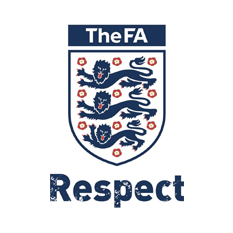 THIS IS A FUN EVENT with a healthy competitive theme!Wickersley Youth JFC want this football festival to be enjoyed by everyone and it will be a true family event. To that end, the tournament will be run and played in the spirit of The FA Respect Campaign.  As much as we would dearly love every team to particpate, please don't apply if you are unable to stick to these fundamental guiding principles!Cut Here  -----------------------------------------------------------------------------------------------------------------------------------WICKERSLEY YOUTH JFC 2018 TOURNAMENT ENTRY FORM ** PLEASE DELETE AS APPROPRIATEClub NameClub Name*Boys*Girls  *Boys*Girls  *Boys*Girls  *Boys*Girls  *Boys*Girls  *Boys*Girls  *Boys*Girls  Number of TeamsNumber of TeamsAge Group 2018/19Age Group 2018/19Age Group 2018/19Age Group 2018/19County FA & Affiliation No.(MUST be included)County FA & Affiliation No.(MUST be included)County FA & Affiliation No.(MUST be included)Contact NameContact NameContact NameTelephone No’sPostal AddressPostal AddressPostal AddressPostcodeE-Mail Address